Организация, осуществляющая пассажирские перевозки на территории муниципального образования Сосновоборский городской округМаршрут №2РасписаниеМаршрут №3РасписаниеМаршрут №4, 4АРасписаниеМаршрут №5РасписаниеМаршрут №6РасписаниеМаршрут №7РасписаниеМаршрут №10АРасписаниеМаршрут №11РасписаниеМаршрут №12РасписаниеМаршрут №15РасписаниеМаршрут №20РасписаниеПолное наименованиеОбщество с ограниченной ответственностью «Ленинградская АЭС - Авто»Юридический и физический адрес188544, Ленинградская обл., г. Сосновый Бор, ПромзонаСайт и электронная почтаhttp://www.lnpp-auto.rusekretary-laes-avto@yandex.ru (приёмная)Контактное лицо, телефон8(81369)73247 - приёмная№ маршрута2Наименование маршрутаАТП – 7 мкр. – АТП (кольцевой)Перечень остановочных пунктов АТП – ул. Молодёжная – маг. «Москва» – ул. Парковая 16 – ул. Парковая 44 – Парковая 74 – дер. Устье – Часовня – Мэрия – Центр. почта – с/к «Малахит» – маг. «Балтика» – Детская поликлиника – Взрослая поликлиника – ДК «Строитель» – ул. Солнечная – Центр. почта – Мэрия – дер. Устье – ул. Парковая 74 – ул. Парковая 44 – ул. Парковая 16 – маг. «Москва» – ул. Молодёжная – АТПКоличество потраченного времени (в минутах) на пробег между конечными пунктами45Протяжённость маршрута14,4 кмОсобенности работы маршрутаКольцевойТрасса маршрутаул. Молодёжная – пр. Героев – ул. Парковая – ул. Ленинградская – ул. Комсомольская – ул. Космонавтов – ул. Солнечная – ул. 50 лет Октября – ул. Ленинградская – ул. Парковая – пр. Героев – ул. Молодёжная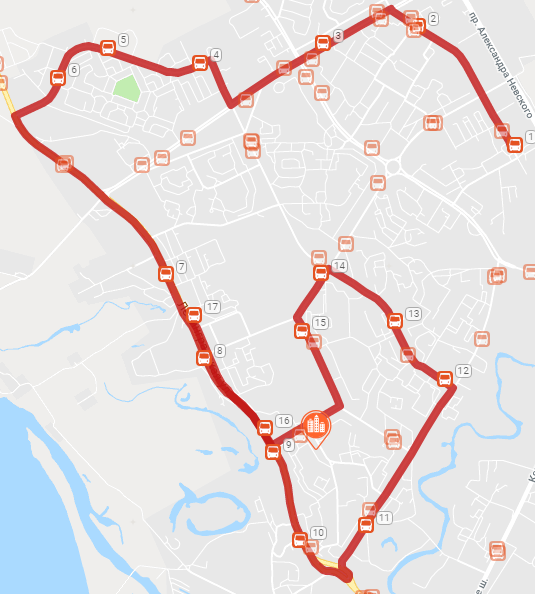 Класс и количество ТССредний, большой; 1 ТСИнформация о времени начала и окончания движения на конечных пунктах маршрутаРабочие дниРабочие дниВыходные дниИнформация о времени начала и окончания движения на конечных пунктах маршрута7.10 – 18.257.10 – 18.2510.00 – 16.25Информация о сезонности и днях недели работы маршрутаКруглогодично/ЕжедневноКруглогодично/ЕжедневноКруглогодично/ЕжедневноИнформация о количестве транспортных средств, работающих на маршруте1 ТС1 ТС1 ТСВремя отправления с конечных пунктов либо значения интерваловРабочие дниВыходные дниВыходные дниВремя отправления с конечных пунктов либо значения интервалов7.10; 8.20; 12.30; 13.40; 16.40; 17.4010.00; 12.00; 15.4010.00; 12.00; 15.40№ маршрута3Наименование маршрутаС.Бор - НИТИПеречень остановочных пунктовАТП – ул. Молодежная – маг. «Москва» – маг. «Природа» – ДК «Строитель» – ул. Солнечная – маг. «Сосновый Бор» – маг. «Балтика» – пож. депо – хлеб/завод – УАТ – УПТК – УЭС – УПП – ОБМО – здание 777 – АЭСI – пож. депо АЭС – АЭС II (зд-е 609) – конечная АЭС II – Насосная НИТИ – НИТИ (пл. 15)Количество потраченного времени (в минутах) на пробег между конечными пунктами35Протяжённость маршрута 13,1 кмТрасса маршрутаул. Молодежная – пр. Героев – ул. Космонавтов – ул. Солнечная – ул. 50 лет Октября – ул. Комсомольская – ул. Ленинградская – Копорское шоссе – а/дорога А-121 – проезд на пл.15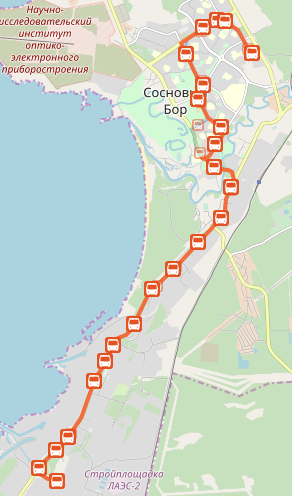 Класс и количество ТСБольшой, особо большой; 5 ТС (зима), 4 ТС (лето)Информация о времени начала и окончания движения на конечных пунктах маршрутаРабочие дниРабочие дниВыходные дниВыходные дниВыходные дниИнформация о времени начала и окончания движения на конечных пунктах маршрута8.10 – 20.458.10 – 20.458.25 – 18.408.25 – 18.408.25 – 18.40Информация о сезонности и днях недели работы маршрутаКруглогодично/ЕжедневноКруглогодично/ЕжедневноКруглогодично/ЕжедневноКруглогодично/ЕжедневноКруглогодично/ЕжедневноИнформация о количестве транспортных средств, работающих на маршруте5 ТС (зима)4 ТС (лето)5 ТС (зима)4 ТС (лето)5 ТС (зима)4 ТС (лето)5 ТС (зима)4 ТС (лето)5 ТС (зима)4 ТС (лето)Время отправления с конечных пунктов либо значения интерваловРабочие дниРабочие дниРабочие дниВыходные дниВыходные дниВремя отправления с конечных пунктов либо значения интерваловВ прямом направленииВ обратном направленииВ обратном направленииВ прямом направленииВ обратном направленииВремя отправления с конечных пунктов либо значения интервалов8.10; 8.25; 8.40; 9.10; 9.30; 10.00; 10.25; 10.50; 11.10; 11.45; 12.20; 12.50; 13.25; 13.55; 14.20; 14.45; 15.00; 17.05; 17.25; 18.20; 19.358.45 (май-авг); 8.55 (сент-апр); 9.05; 9.20; 9.45; 10.10; 10.40; 11.05; 11.30; 11.50; 12.20; 13.00; 13.30; 14.05; 14.35; 15.00; 15.20; 15.35; 17.40; 18.00; 19.00; 20.108.45 (май-авг); 8.55 (сент-апр); 9.05; 9.20; 9.45; 10.10; 10.40; 11.05; 11.30; 11.50; 12.20; 13.00; 13.30; 14.05; 14.35; 15.00; 15.20; 15.35; 17.40; 18.00; 19.00; 20.108.25; 9.20; 10.30; 11.30; 12.40; 14.00; 16.10; 17.359.00; 9.55; 11.05; 12.05; 13.20; 14.40; 16.50; 18.05№ маршрута4, 4АНаименование маршрутаАТП (кольцевой)Перечень остановочных пунктовАТП – ул. Молодёжная – маг. «Москва» – маг. «Природа» – Поликлиника – маг. «Балтика» – маг. «Воронеж» – Центральная почта – ул. Солнечная – ДК «Строитель» – маг. «Природа» – маг. «Москва» – ул. Молодёжная – АТПКоличество потраченного времени (в минутах) на пробег между конечными пунктами30Протяжённость маршрута9,2 кмОсобенности работы маршрутаКольцевойТрасса маршрутаул. Молодёжная – пр. Героев – ул. Космонавтов – ул. Комсомольская – ул. Ленинградская – ул. 50 лет Октября – ул. Солнечная – ул. Космонавтов – пр. Героев – ул. Молодёжная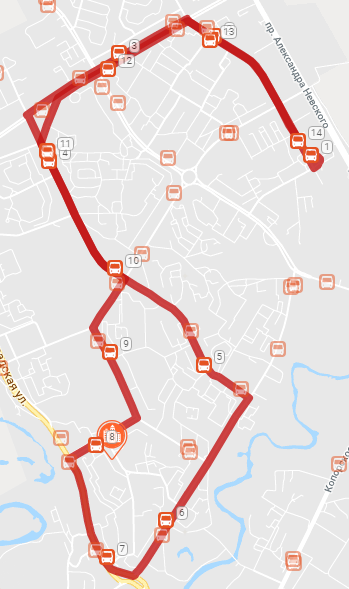 Класс и количество ТСМалый, средний, большой; 1 ТСИнформация о времени начала и окончания движения на конечных пунктах маршрутаНоябрь - апрельНоябрь - апрельНоябрь - апрельМай - октябрьМай - октябрьМай - октябрьМай - октябрьИнформация о времени начала и окончания движения на конечных пунктах маршрутаРабочие дниВыходные дниВыходные дниРабочие дниРабочие дниВыходные дниВыходные дниИнформация о времени начала и окончания движения на конечных пунктах маршрута7.35 – 16.4010.55 – 19.3010.55 – 19.307.30 – 16.407.30 – 16.4012.10 – 18.4012.10 – 18.40Информация о сезонности и днях недели работы маршрутаКруглогодично/ЕжедневноКруглогодично/ЕжедневноКруглогодично/ЕжедневноКруглогодично/ЕжедневноКруглогодично/ЕжедневноКруглогодично/ЕжедневноКруглогодично/ЕжедневноИнформация о количестве транспортных средств, работающих на маршруте1 ТС1 ТС1 ТС1 ТС1 ТС1 ТС1 ТСВремя отправления с конечных пунктов либо значения интерваловНоябрь - апрельНоябрь - апрельНоябрь - апрельНоябрь - апрельМай - октябрьМай - октябрьМай - октябрьВремя отправления с конечных пунктов либо значения интерваловРабочие дниРабочие дниВыходные дниВыходные дниРабочие дниРабочие дниВыходные дниВремя отправления с конечных пунктов либо значения интервалов7.35; 7.55; 8.35; 10.15; 12.05; 12.35; 13.45; 15.25; 16.107.35; 7.55; 8.35; 10.15; 12.05; 12.35; 13.45; 15.25; 16.1010.55; 11.40; 12.10; 12.50; 13.30; 14.10; 16.30; 17.05; 17.45; 18.15; 19.0010.55; 11.40; 12.10; 12.50; 13.30; 14.10; 16.30; 17.05; 17.45; 18.15; 19.007.30; 7.55; 8.35; 12.00; 12.35; 13.45; 16.107.30; 7.55; 8.35; 12.00; 12.35; 13.45; 16.1012.10; 12.50; 13.15; 13.45; 14.10; 15.10; 15.40; 18.10№ маршрута5Наименование маршрутаАТП - ж/д вокзалПеречень остановочных пунктовАТП – ул. Молодёжная – маг. «Москва» – маг. «Природа» – ДК «Строитель» – ул. Солнечная – маг. «Сосновый Бор» – маг. «Балтика» – Пож. депо – Вокзал (ст. Калище)Количество потраченного времени (в минутах) на пробег между конечными пунктами25Протяжённость маршрута6 кмТрасса маршрутаул. Молодёжная – пр. Героев – ул. Космонавтов – ул. Солнечная – ул. 50 лет Октября – ул.Комсомольская – ул.Ленинградская – Вокзальный проезд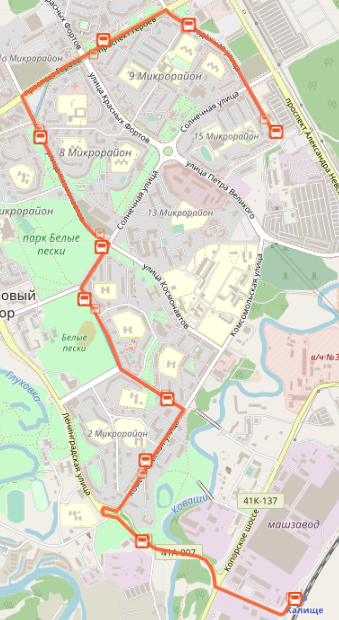 Класс и количество ТССредний, большой; 2 ТСИнформация о времени начала и окончания движения на конечных пунктах маршрутаРабочие дниРабочие дниВыходные дниВыходные дниВыходные дниИнформация о времени начала и окончания движения на конечных пунктах маршрута0.30 – 1.150.30 – 1.150.30 – 1.150.30 – 1.150.30 – 1.15Информация о сезонности и днях недели работы маршрутаКруглогодично/ЕжедневноКруглогодично/ЕжедневноКруглогодично/ЕжедневноКруглогодично/ЕжедневноКруглогодично/ЕжедневноИнформация о количестве транспортных средств, работающих на маршруте2 ТС2 ТС2 ТС2 ТС2 ТСВремя отправления с конечных пунктов либо значения интерваловРабочие дниРабочие дниРабочие дниВыходные дниВыходные дниВремя отправления с конечных пунктов либо значения интерваловВ прямом направленииВ обратном направленииВ обратном направленииВ прямом направленииВ обратном направленииВремя отправления с конечных пунктов либо значения интервалов0.30; 4.45; 5.50; 7.15; 9.00; 10.45; 13.00; 14.55; 16.55; 18.45; 20.50; 22.40; 23.250.50; 5.00; 6.20; 7.55; 9.35; 11.10; 13.30; 15.25; 17.35; 19.10; 21.15; 23.05; 23.500.50; 5.00; 6.20; 7.55; 9.35; 11.10; 13.30; 15.25; 17.35; 19.10; 21.15; 23.05; 23.500.30; 4.45; 5.50; 7.20; 9.00; 10.45; 13.00; 14.55; 16.55; 18.45; 20.50; 22.40; 23.250.50; 5.00; 6.20; 7.55; 9.35; 11.10; 13.30; 15.25; 17.35; 19.10; 21.15; 23.05; 23.50№ маршрута6Наименование маршрутаАТП - ж/д вокзалПеречень остановочных пунктовАТП – ТЦ «Ленинград» – ул. Кр. Фортов  1 – ул. Кр. Фортов 17 – ул. Парковая 16 – ул. Парковая 44 – ул. Парковая 74 – Биостанция – Мэрия – Центр. почта – с/к «Малахит» – Пож. депо – Вокзал (ст. Калище)Количество потраченного времени (в минутах) на пробег между конечными пунктами30Протяжённость маршрута 7,5 кмТрасса маршрутаул. Молодёжная – ул. Солнечная – ул. Кр. Фортов – пр. Героев – ул. Ленинградская – Вокзальный проезд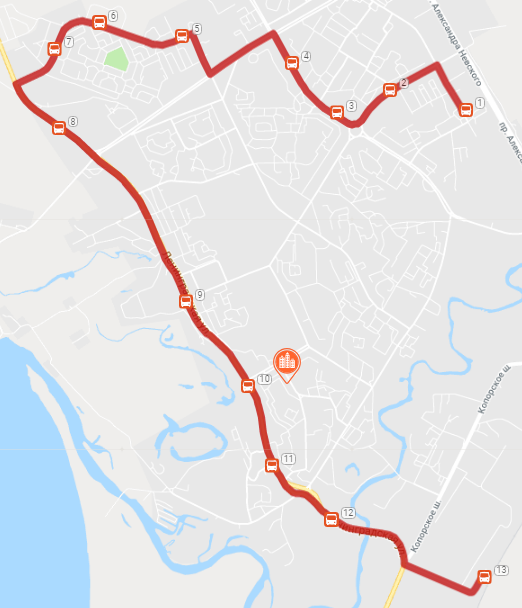 Класс и количество ТСМалый, средний; 1 ТСИнформация о времени начала и окончания движения на конечных пунктах маршрутаРабочие дниРабочие дниВыходные дниВыходные дниВыходные дниИнформация о времени начала и окончания движения на конечных пунктах маршрута5.50 – 18.055.50 – 18.057.10 – 18.057.10 – 18.057.10 – 18.05Информация о сезонности и днях недели работы маршрутаКруглогодично/ЕжедневноКруглогодично/ЕжедневноКруглогодично/ЕжедневноКруглогодично/ЕжедневноКруглогодично/ЕжедневноИнформация о количестве транспортных средств, работающих на маршруте1 ТС1 ТС1 ТС1 ТС1 ТСВремя отправления с конечных пунктов либо значения интерваловРабочие дниРабочие дниРабочие дниВыходные дниВыходные дниВремя отправления с конечных пунктов либо значения интерваловВ прямом направленииВ обратном направленииВ обратном направленииВ прямом направленииВ обратном направленииВремя отправления с конечных пунктов либо значения интервалов5.50; 7.10; 8.55; 14.50; 16.506.20; 7.55; 9.35; 15.25; 17.356.20; 7.55; 9.35; 15.25; 17.357.10; 8.55; 14.50; 16.507.55; 9.35; 15.25; 17.35№ маршрута7Наименование маршрутаАТП – пл. 80 кмПеречень остановочных пунктовАТП – маг. «Пятерочка» – школа № 7 – ул. Машиностроителей 2 – ТЦ «Карусель» – ул. Кр. Фортов 20 – маг. «Моряк» – взрослая поликлиника – детская поликлиника – СЭС – пл. 80 кмКоличество потраченного времени (в минутах) на пробег между конечными пунктами 30Протяжённость маршрута6,6 кмТрасса маршрутаул. Молодёжная – ул. Машиностроителей – ул. Кр. Фортов – ул. Солнечная – ул. Космонавтов – ул. Комсомольская – ул. Петра Великого – пл. 80 км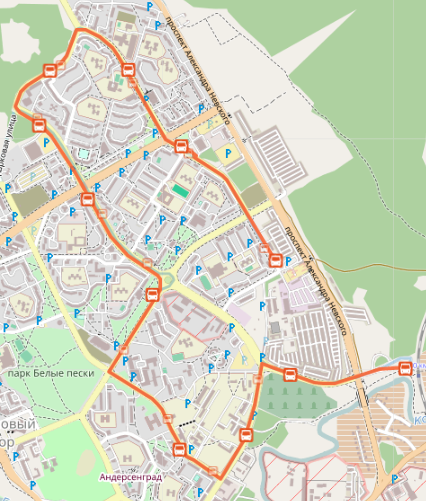 Класс и количество ТСБольшой; 2 ТСИнформация о времени начала и окончания движения на конечных пунктах маршрутаРабочие дниРабочие дниВыходные дниВыходные дниВыходные дниИнформация о времени начала и окончания движения на конечных пунктах маршрута5.55 – 21.405.55 – 21.405.55 – 21.355.55 – 21.355.55 – 21.35Информация о сезонности и днях недели работы маршрутаКруглогодично/ЕжедневноКруглогодично/ЕжедневноКруглогодично/ЕжедневноКруглогодично/ЕжедневноКруглогодично/ЕжедневноИнформация о количестве транспортных средств, работающих на маршруте2 ТС2 ТС2 ТС2 ТС2 ТСВремя отправления с конечных пунктов либо значения интерваловРабочие дниРабочие дниРабочие дниВыходные дниВыходные дниВремя отправления с конечных пунктов либо значения интерваловВ прямом направленииВ обратном направленииВ обратном направленииВ прямом направленииВ обратном направленииВремя отправления с конечных пунктов либо значения интервалов5.55; 7.20; 9.00; 10.40; 11.50; 13.00; 14.55; 16.05; 16.35; 16.55; 18.45; 20.406.20; 7.50; 9.30; 11.10; 12.15; 13.25; 15.20; 16.35; 16.55; 17.30; 19.10; 21.106.20; 7.50; 9.30; 11.10; 12.15; 13.25; 15.20; 16.35; 16.55; 17.30; 19.10; 21.105.55; 7.20; 9.00; 10.40; 11.50; 13.00; 14.55; 16.05; 16.35; 16.55; 18.45; 20.406.20; 7.50; 9.30; 11.10; 12.15; 13.25; 15.20; 16.35; 16.55; 17.30; 19.10; 21.05№ маршрута10АНаименование маршрутаС.Бор - сад. "Дружба"Перечень остановочных пунктовАТП – ул. Молодёжная – маг. «Москва» – маг. «Природа» – ДК «Строитель» – ул. Солнечная – Центр. почта – с/к «Малахит» – пож. депо – х/завод – АЗС «Газпром» – дер. Ракопежи – сад. «Энергетик» – сад. «Березовая Роща» – сад. «Дружба»Количество потраченного времени (в минутах) на пробег между конечными40Протяжённость маршрута12,4 кмТрасса маршрутаул. Молодёжная – пр. Героев – ул. Космонавтов – ул. Солнечная – ул. 50 лет Октября – ул. Ленинградская – Копорское шоссе – а/дорога «С.Бор – Глобицы» – проезд на сад. «Б.Роща» – сад. «Дружба»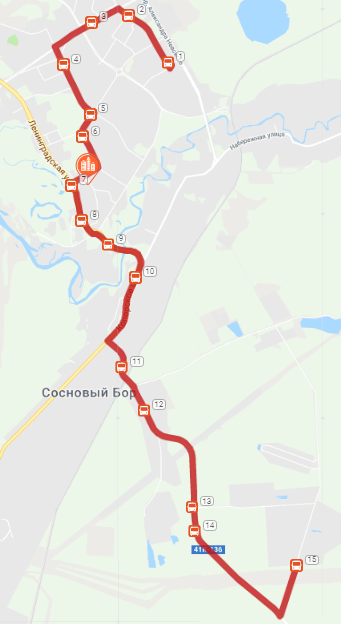 Класс и количество ТСБольшой; 2 ТСИнформация о времени начала и окончания движения на конечных пунктах маршрутаРабочие дниРабочие дниВыходные дниВыходные дниВыходные дниИнформация о времени начала и окончания движения на конечных пунктах маршрутаНоябрь - АпрельНоябрь - Апрель9.35 – 18.409.35 – 18.409.05 – 18.359.05 – 18.359.05 – 18.35Информация о времени начала и окончания движения на конечных пунктах маршрутаМай - ОктябрьМай - Октябрь8.30 – 22.558.30 – 22.558.00 – 22.558.00 – 22.558.00 – 22.55Информация о сезонности и днях недели работы маршрутаКруглогодично/ЕжедневноКруглогодично/ЕжедневноКруглогодично/ЕжедневноКруглогодично/ЕжедневноКруглогодично/ЕжедневноКруглогодично/ЕжедневноКруглогодично/ЕжедневноИнформация о количестве транспортных средств, работающих на маршруте2 ТС2 ТС2 ТС2 ТС2 ТС2 ТС2 ТСВремя отправления с конечных пунктов либо значения интерваловРабочие дниРабочие дниРабочие дниРабочие дниВыходные дниВыходные дниВремя отправления с конечных пунктов либо значения интерваловВ прямом направленииВ прямом направленииВ обратном направленииВ обратном направленииВ прямом направленииВ обратном направленииВремя отправления с конечных пунктов либо значения интерваловНоябрь - Апрель9.35; 13.35; 17.209.35; 13.35; 17.2010.15; 14.15; 18.0010.15; 14.15; 18.009.05; 11.00; 15.20; 17.159.45; 11.40; 16.00; 17.55Время отправления с конечных пунктов либо значения интерваловМай - Октябрь8.30; 9.35; 13.10; 15.40; 17.55; 19.20 (май-сент); 21.40 (май-авг)8.30; 9.35; 13.10; 15.40; 17.55; 19.20 (май-сент); 21.40 (май-авг)9.10; 10.15; 13.50; 16.20; 18.35; 20.00 (май-сент); 22.15 (май-авг)9.10; 10.15; 13.50; 16.20; 18.35; 20.00 (май-сент); 22.15 (май-авг)8.00; 9.10; 10.35; 11.40; 14.45; 15.50; 17.20; 19.25; 20.45 (май-сент); 21.45 (май-авг)8.40; 9.50; 11.15; 12.20; 15.25; 16.30; 18.00; 20.05; 21.20 (май-сент); 22.15 (май-авг)№ маршрута11Наименование маршрутаС.Бор – сад. «Строитель»Перечень остановочных пунктовАТП – ул. Молодёжная – маг. «Москва» – маг. «Природа» – ДК «Строитель» – ул. Солнечная – Центр. почта – с/к «Малахит» – Пож. депо – х/завод – АЗС «Газпром» – п. Смольнинский – сад. «Ромашка» – к-р Новокалищенский – сад. «Рябина» – сад. «Строитель»Количество потраченного времени (в минутах) на пробег между конечными пунктами45Протяжённость маршрута16,1 кмТрасса маршрутаул. Молодёжная – пр. Героев – ул. Космонавтов – ул. Солнечная – ул. 50 лет Октября – ул. Ленинградская – Копорское шоссе – а/дорога «С.Бор – Глобицы» – а/дорога на сад. «Строитель»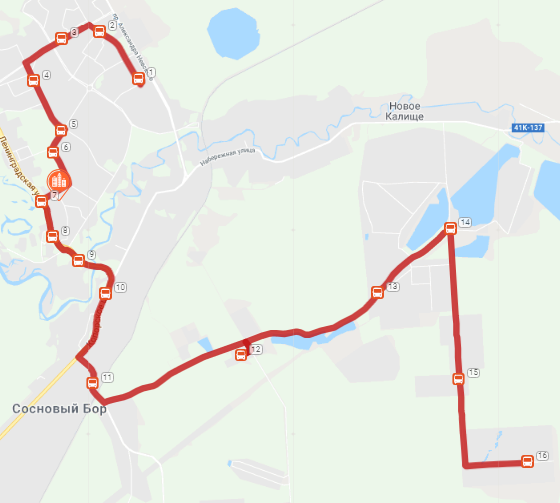 Класс и количество ТСБольшой, особо большой; 2 ТСИнформация о времени начала и окончания движения на конечных пунктах маршрутаРабочие дниРабочие дниРабочие дниВыходные дниВыходные дниИнформация о времени начала и окончания движения на конечных пунктах маршрутаНоябрь - АпрельНоябрь - Апрель6.25 – 18.556.25 – 18.556.25 – 18.559.40 – 18.459.40 – 18.45Информация о времени начала и окончания движения на конечных пунктах маршрутаМай - ОктябрьМай - Октябрь6.25 – 22.456.25 – 22.456.25 – 22.458.20 – 22.558.20 – 22.55Информация о сезонности и днях недели работы маршрутаКруглогодично/ЕжедневноКруглогодично/ЕжедневноКруглогодично/ЕжедневноКруглогодично/ЕжедневноКруглогодично/ЕжедневноКруглогодично/ЕжедневноКруглогодично/ЕжедневноИнформация о количестве транспортных средств, работающих на маршруте2 ТС2 ТС2 ТС2 ТС2 ТС2 ТС2 ТСВремя отправления с конечных пунктов либо значения интерваловРабочие дниРабочие дниРабочие дниВыходные дниВыходные дниВыходные дниВремя отправления с конечных пунктов либо значения интерваловВ прямом направленииВ прямом направленииВ обратном направленииВ прямом направленииВ прямом направленииВ обратном направленииВремя отправления с конечных пунктов либо значения интерваловНоябрь - Апрель6.25; 9.40; 12.20; 14.00; 17.306.25; 9.40; 12.20; 14.00; 17.307.00; 10.20; 13.00; 14.40; 18.109.40; 11.20; 15.30; 17.209.40; 11.20; 15.30; 17.2010.20; 12.00; 16.10; 18.00Время отправления с конечных пунктов либо значения интерваловМай - Октябрь6.25; 8.20; 9.45; 12.20; 14.00; 17.40; 20.00 (май-сент); 21.30 (май-авг)6.25; 8.20; 9.45; 12.20; 14.00; 17.40; 20.00 (май-сент); 21.30 (май-авг)7.00; 9.00; 10.25; 13.00; 14.40; 18.20; 20.35 (май-сент); 22.00 (май-авг)8.20; 9.40; 11.00; 13.30; 16.40; 18.00; 19.10; 20.20 (май- сент); 21.40 (май-авг)8.20; 9.40; 11.00; 13.30; 16.40; 18.00; 19.10; 20.20 (май- сент); 21.40 (май-авг)9.00; 10.20; 11.40; 14.10; 17.20; 18.40; 19.40; 21.00 (май-сент); 22.10 (май-авг)№ маршрута12Наименование маршрутаС. Бор – д. ЛиповоПеречень остановочных пунктовАТП – ул. Молодёжная – маг. «Москва» – маг. «Природа» – ДК «Строитель» – ул. Солнечная – маг. «Сосновый Бор» – маг. «Балтика» – маг. «Воронеж» – Центр. почта (ВНИПИЭТ) – Мэрия – Биостанция – Устье – ГОИ – маг. «Лента» – дер. Ручьи – дер. ЛиповоКоличество потраченного времени (в минутах) на пробег между конечными пунктами35Протяжённость маршрута10,3 кмТрасса маршрутаул. Молодёжная – пр. Героев – ул. Космонавтов – ул. Солнечная – ул. 50 лет Октября – ул. Комсомольская – ул. Ленинградская – а/дорога А121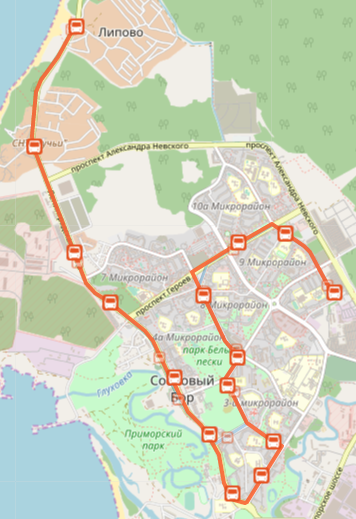 Класс и количество ТССредний, большой; 1 ТСИнформация о времени начала и окончания движения на конечных пунктах маршрутаРабочие дниРабочие дниРабочие дниВыходные дниВыходные дниИнформация о времени начала и окончания движения на конечных пунктах маршрутаНоябрь - АпрельНоябрь - Апрель6.40 – 20.006.40 – 20.006.40 – 20.006.40 – 17.456.40 – 17.45Информация о времени начала и окончания движения на конечных пунктах маршрутаМай - ОктябрьМай - Октябрь6.40 – 21.506.40 – 21.506.40 – 21.506.40 – 21.556.40 – 21.55Информация о сезонности и днях недели работы маршрутаКруглогодично/ЕжедневноКруглогодично/ЕжедневноКруглогодично/ЕжедневноКруглогодично/ЕжедневноКруглогодично/ЕжедневноКруглогодично/ЕжедневноКруглогодично/ЕжедневноИнформация о количестве транспортных средств, работающих на маршруте1 ТС1 ТС1 ТС1 ТС1 ТС1 ТС1 ТСВремя отправления с конечных пунктов либо значения интерваловРабочие дниРабочие дниРабочие дниВыходные дниВыходные дниВыходные дниВремя отправления с конечных пунктов либо значения интерваловВ прямом направленииВ прямом направленииВ обратном направленииВ прямом направленииВ прямом направленииВ обратном направленииВремя отправления с конечных пунктов либо значения интерваловНоябрь - Апрель6.40; 7.40; 9.25; 10.35; 11.35; 12.40; 13.35; 14.15; 16.40; 17.50; 18.556.40; 7.40; 9.25; 10.35; 11.35; 12.40; 13.35; 14.15; 16.40; 17.50; 18.557.10; 8.10; 9.55; 11.05; 12.05; 13.10; 14.05; 14.45; 17.10; 18.20; 19.256.40; 7.40; 10.10; 12.20; 14.40; 16.406.40; 7.40; 10.10; 12.20; 14.40; 16.407.10; 8.05; 10.40; 12.50; 15.10; 17.10Время отправления с конечных пунктов либо значения интерваловМай - Октябрь6.40; 7.40; 9.20; 10.35; 11.35; 13.35; 14.15; 15.40; 16.40; 17.50; 19.10; 20.45 (май-сент)6.40; 7.40; 9.20; 10.35; 11.35; 13.35; 14.15; 15.40; 16.40; 17.50; 19.10; 20.45 (май-сент)7.05; 8.05; 9.50; 11.05; 12.05; 14.05; 14.45; 16.10; 17.10; 18.20; 19.40; 21.15 (май-сент)6.40; 7.40; 9.30; 10.25; 12.30; 14.40; 16.20; 18.35; 19.50; 20.55 (май-сент)6.40; 7.40; 9.30; 10.25; 12.30; 14.40; 16.20; 18.35; 19.50; 20.55 (май-сент)7.05; 8.05; 10.00; 10.55; 13.00; 15.10; 16.50; 19.05; 20.20; 21.20 (май-сент)№ маршрута15Наименование маршрутаАТП – Воинская часть (кольцевой)Перечень остановочных пунктовАТП – маг. «Пятерочка» – школа №7 – ул. Машиностроителей 2 – ТЦ «Карусель» – маг. «Природа» – ДК «Строитель» – ул. Солнечная – маг. «Сосновый Бор» – детская поликлиника – СЭС – коттеджи – воинская часть – ул. Мира – Пож. депо – маг. «Балтика» – маг. «Сосновый Бор» – ул. Солнечная – ДК «Строитель» – маг. «Природа» – ул. Кр. Фортов 41 – ул. Машиностроителей 4 – школа №6 – маг. «Пятерочка» – АТПКоличество потраченного времени (в минутах) на пробег между конечными пунктами50Протяжённость маршрута15,9 кмОсобенности работы маршрутаКольцевой; по рабочим днямТрасса маршрутаул. Молодёжная – ул. Машиностроителей – ул. Кр. Фортов – пр. Героев – ул. Космонавтов – ул. Солнечная – ул. 50 лет Октября – ул. Комсомольская – ул. Петра Великого – пр. Александра Невского – Копорское шоссе – ул. Ленинградская – ул. Комсомольская – ул. 50 лет Октября – ул. Солнечная – ул. Космонавтов – пр. Героев – ул. Красных Фортов – ул. Машиностроителей – ул. Молодёжная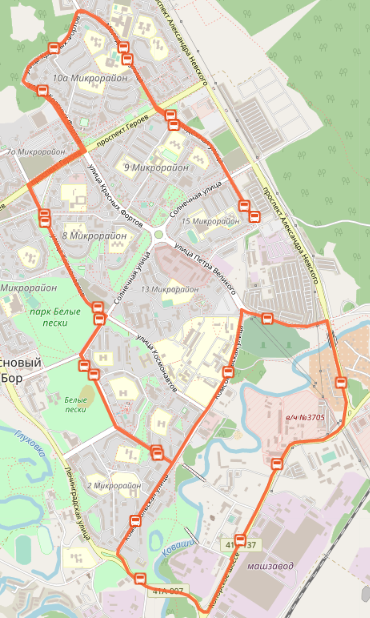 Класс и количество ТССредний, большой; 2 ТС (зима)/1 ТС (лето)Информация о времени начала и окончания движения на конечных пунктах маршрута7.10 – 18.35Информация о сезонности и днях недели работы маршрутаКруглогодично / По рабочим днямИнформация о количестве транспортных средств, работающих на маршруте2 ТС (зима)1 ТС (лето)Время отправления с конечных пунктов либо значения интервалов7.10; 8.02; 9.40; 10.30; 11.40; 12.45; 14.05; 15.10; 16.00; 16.45; 17.45№ маршрута20Наименование маршрутаС.Бор – д. Н. КалищеПеречень остановочных пунктовАТП – ул. Молодёжная – маг. «Москва» – маг. «Природа» – ДК «Строитель» – ул. Солнечная – Центр. почта – с/к «Малахит» – Пож. депо – дер. Ст. Калище – ф. «Роса» – сад. «Берёзка» – дер. Нов. КалищеКоличество потраченного времени (в минутах) на пробег между конечными пунктами 35Протяжённость маршрута10,8 кмТрасса маршрутаул. Молодёжная – пр. Героев – ул. Космонавтов – ул. Солнечная – ул. 50 лет Октября – ул. Ленинградская – Копорское шоссе – а/дорога «Форт – Коваши»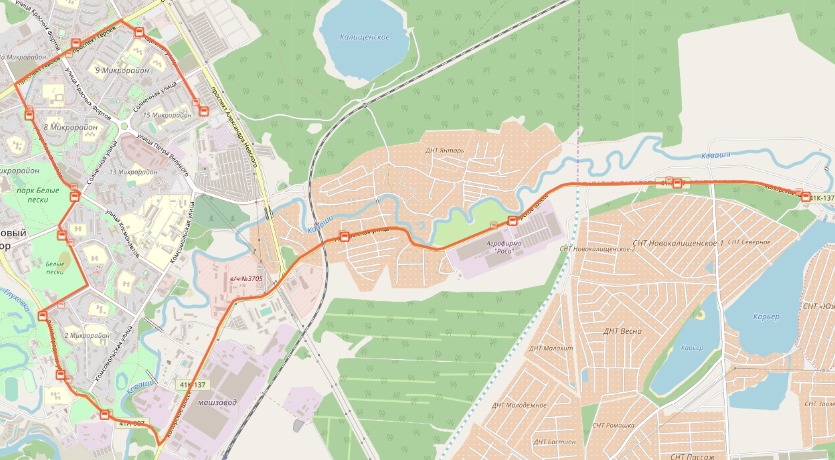 Класс и количество ТССредний, большой; 1 ТС (зима), 2 ТС (лето)Информация о времени начала и окончания движения на конечных пунктах маршрутаРабочие дниРабочие дниРабочие дниВыходные дниВыходные дниИнформация о времени начала и окончания движения на конечных пунктах маршрутаНоябрь - АпрельНоябрь - Апрель9.50 – 16.259.50 – 16.259.50 – 16.259.15 -15.359.15 -15.35Информация о времени начала и окончания движения на конечных пунктах маршрутаМай - ОктябрьМай - Октябрь9.40 – 22.559.40 – 22.559.40 – 22.559.15 – 22.359.15 – 22.35Информация о сезонности и днях недели работы маршрутаКруглогодично/ЕжедневноКруглогодично/ЕжедневноКруглогодично/ЕжедневноКруглогодично/ЕжедневноКруглогодично/ЕжедневноКруглогодично/ЕжедневноКруглогодично/ЕжедневноИнформация о количестве транспортных средств, работающих на маршруте1 ТС (зима)2 ТС (лето)1 ТС (зима)2 ТС (лето)1 ТС (зима)2 ТС (лето)1 ТС (зима)2 ТС (лето)1 ТС (зима)2 ТС (лето)1 ТС (зима)2 ТС (лето)1 ТС (зима)2 ТС (лето)Время отправления с конечных пунктов либо значения интерваловРабочие дниРабочие дниРабочие дниВыходные дниВыходные дниВыходные дниВремя отправления с конечных пунктов либо значения интерваловВ прямом направленииВ прямом направленииВ обратном направленииВ прямом направленииВ прямом направленииВ обратном направленииВремя отправления с конечных пунктов либо значения интерваловНоябрь - Апрель9.50; 15.209.50; 15.2010.20; 15.509.15; 10.20; 14.309.15; 10.20; 14.309.45; 10.50; 15.00Время отправления с конечных пунктов либо значения интерваловМай - Октябрь9.40; 12.40; 15.20; 18.05; 19.40 (май-сент); 21.50 (май-авг)9.40; 12.40; 15.20; 18.05; 19.40 (май-сент); 21.50 (май-авг)10.10; 13.10; 15.50; 18.35; 20.10 (май-сент); 22.20 (май-авг)9.15; 10.10; 11.10; 14.30; 16.45; 18.20; 19.35; 20.35 (май-сент); 21.35 (май-авг)9.15; 10.10; 11.10; 14.30; 16.45; 18.20; 19.35; 20.35 (май-сент); 21.35 (май-авг)9.45; 10.40; 11.40; 15.00; 17.15; 18.50; 20.05; 21.05 (май-сент); 22.00 (май-авг)